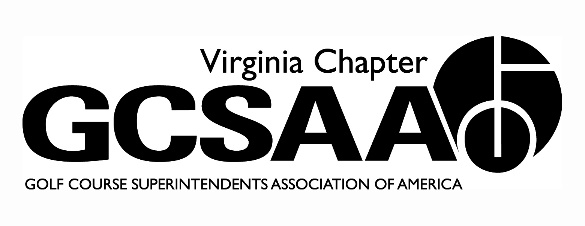 VGCSA Board Meeting
Hermitage Country Club
10:00 a.m., November 16, 2017AgendaCall to order (10 a.m.) – Mark CoteApproval of Minutes – Motion to approve – Sean Baskette, 2nd Jeff HollidayTreasurer’s Report – Jeff WhitmireMore revenue this year b/c of VT tournament, offset by more expenses but we are about $8,700 above budget.Mark Cote mentions that a membership drive for new members was stressed at the chapter leaders symposiumMotion to approve treasurers report – Sean Baskette, 2nd Pete StephensExecutive Director ReportDN presented the management company report to the board.VT fundraiser tournament raised $47K vs $10K last year. The fundraising committee was a big part of the success.Toys4Tots at the Joe Saylor was very successful and four Marines were in attendance.VGCSA participated in Mid-Atlantic Golf Council. Mid-Atlantic Golf Conference on March 6th 2018Rhett Evans, CEO GCSAA, Peter Bevacqua, CEO PGA, Steve Mona, CEO World Golf Foundation, Jay Karen, CEO NGCOANational Golf Day was a success with the biggest turnout.Do we want to consider an association management software tied in with our website and accounting?Consider hosting a First Green event? – Hosting 5th grade children at your course to show them what you do and how STEM is utilized in the superintendent profession.Budget ReviewMark Cote thought the BOD meeting in Charlottesville was good and should be included in the budget next year.Mark Cote would like to get a long range planning session together soon and put it in the budget.  This would be an overnight. We could do it the Sunday before the Annual Meeting.  David Norman mentions that GCSAA offers strategic planning for chapters for free, and we could ask Steve Randall to come facilitate the meeting. We could include Steve in the program of the Annual Meeting as well.Mark Cote mentions we should push R4R to double what we did last year.  We should create a list of the best clubs and the local associations could help recruit the top courses in their chapter.Motion to approve – Sean Baskette, 2nd Pete StephensChapter Delegates ReportMark Cote and Paul Van Buren attended the meeting.Mark – one of the main reasons is to meet the people running for office. Two current board members running for secretary/treasurer and four new people are running for director positions.Committee reportsAssistants (Forum)Good turnout. Bobby Wadkins, Sean Baskette, Trevor Hedgepeth, Aaron Wells were on the panel. Topics covered etiquette and professionalism. The Ryder Cup match was a draw.BOD will vote on an assistant representative for 2018.AwardsScholarships – BOD will vote on who to award the scholarships to.Annual Awards – nominations still be made for awards.BMP (MAAGCS BMP website) – Website is live and MAAGCS is working on a possible certification process.CommunicationsFinal Newsletter will follow the annual conference and will hit before ChristmasJeff Whitmire says to mention the Match Play ChampionshipJeff Holliday says to consider changing the cover, update the masthead or do a picture of a golf course on the front.Conference (preview)Location and set-up are good and we have a variety of speakers that will touch on a multiple of subjectsUSGA colorant workshop will be at Farmington CC 10:00-11:30 before the VGCSA conferenceGolf (Virlina Cup & Saylor recap & Match Play Championship)Committee will schedule a meeting soonMatch Play – 2 man Four-ball, net eventVirlina Cup 2018Virginia Beach proposed – suggest Princess Anne, Boyce’s clubGovernment Relations (Visit to Legislature)Tentative date is February 15, 2018Mark Cote would like attendees to contact their representatives before showing up. That way you have a better shot of a face-to-face meeting with a legislator. Those in a district with a new delegate should make a point to get in front of them to tell our story.Mark Cote suggests another gift other than just golf balls, maybe a calendar, magnet, mousepad, etc. with VGCSA initiatives on it.Membership – no reportMid-Atlantic Golf Council (2018 Regional Conference) – March 6th, 2018 at Belle Haven CCVGCSA, MAAGCS, ESAGCS, CMAAVGM is sponsoring $5,000Cocktail party the night before for speakers and key individuals of the participating associations.We are still working on getting a USGA representative to speakGCSAA, NGCOA, World Golf Foundation, PGA CEOs will speakHotel Rooms at Hampton Inn $149Partner Program (recap, 2018 pricing)Survey (2018 Survey)Determine the value of Membership; what will it take you to attend a meeting; what do you expect to get out of a meeting; what do you want for education; what do you want to get out of the annual conference?Turfgrass VA Tech RelationshipCan VGCSA send a letter to VT (who? Dean of School of Ag?) Suggesting who might be the replacement for Dr. Ervin.VGCSA can send an email to our members who are VT alumni and ask them to voice their opinion to the school.Jeff Holliday suggests communication between VGCSA and VTC to get the dialogue going regarding what is going to happen next.Mark Cote will contact Mike Goatley and find out more details on the faculty changes and to see what VGCSA can do as a board to assist.An ad-hoc committee can be formed to reach out to alumni to write letters to VT expressing concern of the direction of the turfgrass program.VT FundraiserMay 21, 2018 – at Independence GC – 128 max golfers, because we only have one course this year. Research will be done on the 9-hole short course at independence. Research field day will happen in the morning prior to the golf event.Silent Auction – the tournament committee will need to select the auction committee – Eric Snelsire of Bayer has offered his expertise and assistance, he runs the ESAGCS auction every year. Jack Higgins of Earthworks in on the committee with the Rutgers event, and suggests resort, sports tix non-golf products.Is there an opportunity to do a 9-hole tournament on the short course during the other tournament?  They would need to tee off later in the day, maybe do that after we sell out the main tournament?Research Grant ProcessMAAGCS did not donate their funds to MTC; instead, they have the schools do an RFP to their boardWebsite & Social Media – no updateLocal Associations – External VP ReportsTTA – Board is talking about doing something in memory of Bert Walton.  Rob Wilmans will step down and Mike Hall will become president.ODGCSA – Once VGCSA awards Buy Sod scholarship, ODGCSA will award their scholarship. They have 10 applications.  New board – Paul Van Buren – Past President, Jay Wade, President, Chris Roberts, Vice President, Chad Karr Treasurer, looking for one director.VTA – Awarded the Bob Ruff scholarship at the year-end meeting in Roanoke – $1,000 to two students, both to Dan Wheeler’s children. The board will remain the same as of now.GWGCSA – had a night golf event at Stonewall, very successful and will probably stay as a yearly event. Year-end meeting last week at Evergreen.Tony Blevins of Pohick Bay is retiring.Patrick McNamara is moving to vice presidentAssistants meeting at Belmont was very successful.SVTA – Annual Fundraiser on 10/19 at Luray and raised $3-4K. BOD will remain the same next year.QI EventsMATE Conference & Show (Jan. 29 – Feb. 1)GCSAA Conference & Social Event (Feb. 5-9),State Legislature Visit (Feb. 15 TBD)Board Mtg.(Proposed dates 2018 – January 25, April 19, August 9, November 15)Old Business New Business Executive Session - Award Committee Voting (Scholarships, DSA and ESA awards), Staff ReviewAdjourn